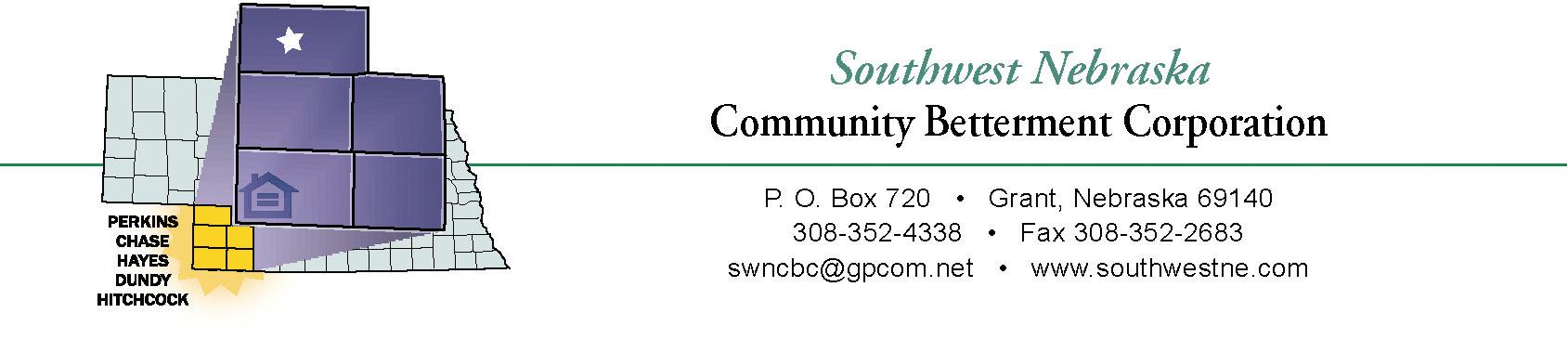 By submitting this form we/I certify that we/I have read, understand and agree to abide and to adhere to the Guidelines for the Village of  TrentonOwner Occupied Rehab Program.______________________________			_____________________Signature							Date______________________________			_____________________Signature							Date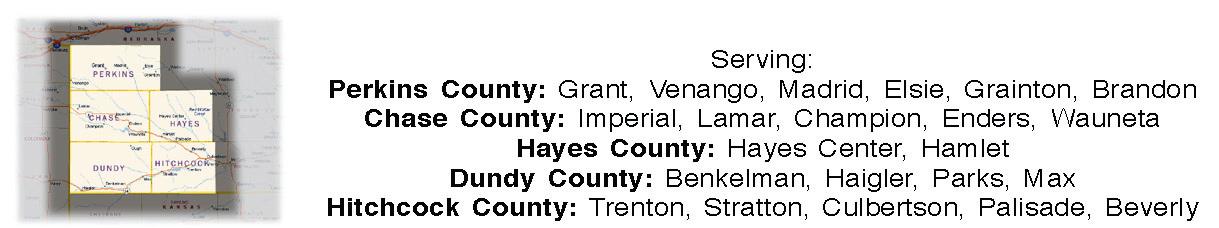 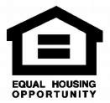 